Дидактические игры по экологии с комнатными растениямиВо всех детских садах дети и взрослые выращивают растения. Как формируется их состав? Как правило, с учетом возрастных особенностей детей. У нас особый подход к подбору растений: не только с учетом возрастных особенностей детей, но и с учетом их фитонцидных свойств. Так как каждое из растений выделяет в воздух определенные вещества, очищает, увлажняет его, оказывает то, или иное воздействие на человека, что особенно важно в помещении группы детского сада. Лучше всего в детском саду выращивать растения неприхотливые и в то же время обладающие выраженной антимикробной активностью: алоэ, толстянку, аспидистру, сансевьеру, плющ, циссус, каланхоэ, лимон, бегонию. Для повышения влажности воздуха любого типа помещений хороши растения рода циперус. К хорошим увлажнителям воздуха относятся также гибискус (китайская роза) и спатифиллум. Фикусы, особенно фикус Бенджамина, эффективно очищают воздух в помещении от ядовитых формальдегидов. Для знакомства детей с целебными свойствами растений предлагаю использовать мнемотаблицы: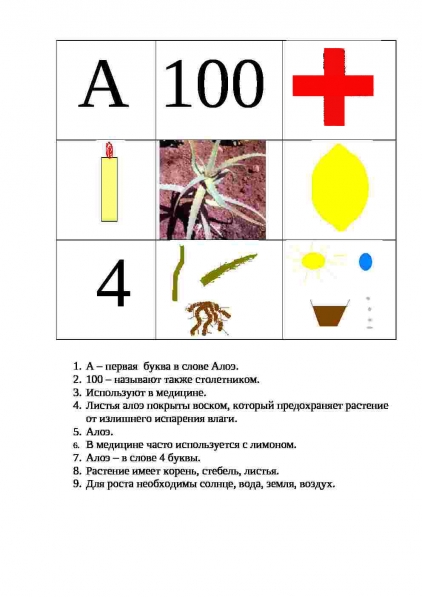 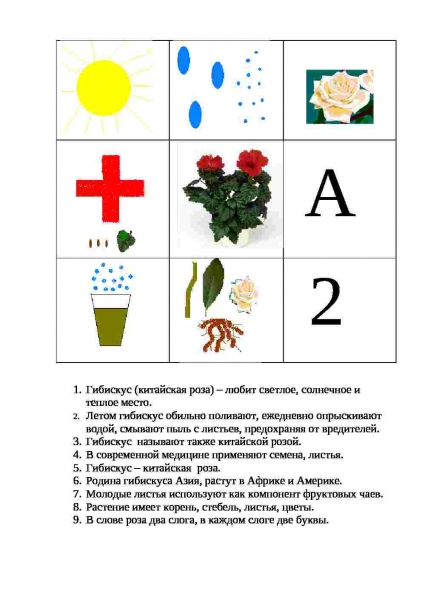 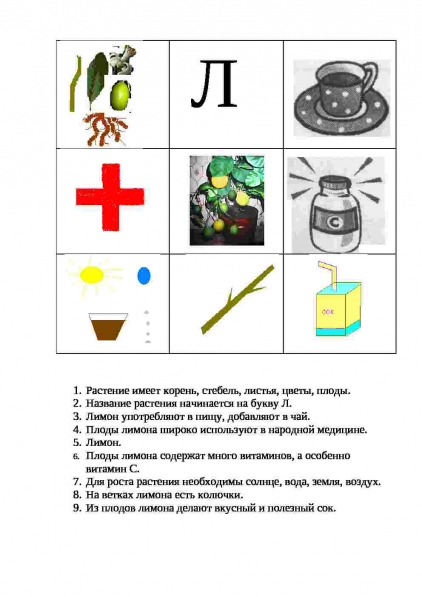 А также серию игр:«Я доктор»Цель: расширять представления детей о целебных растениях и их использовании человеком, упражнять в их распознавании на иллюстрациях. Материал: «рецепты» в виде карточек (зто минимальный набор) 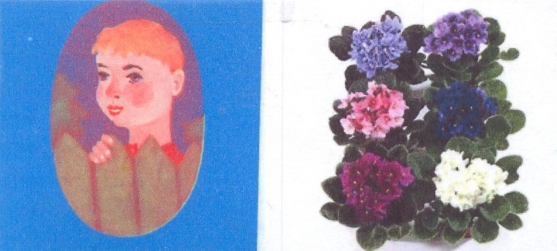 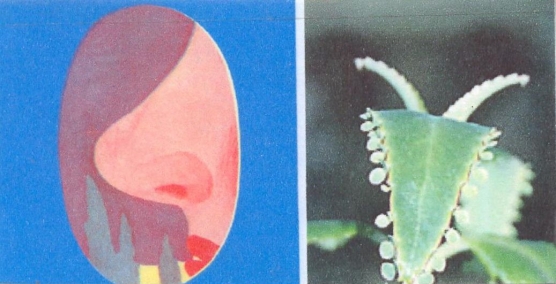 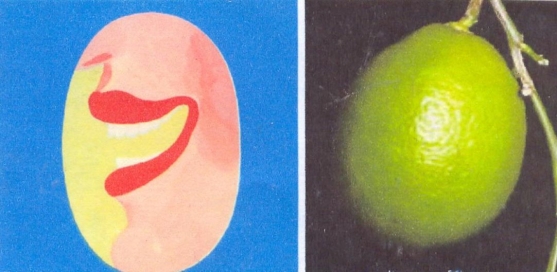 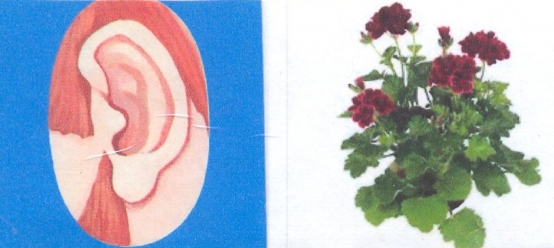 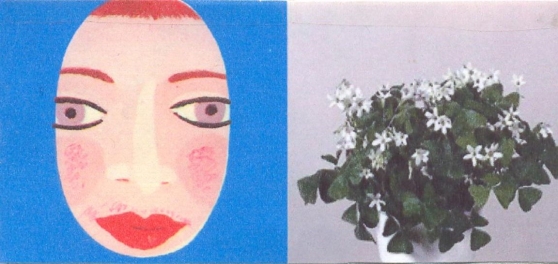 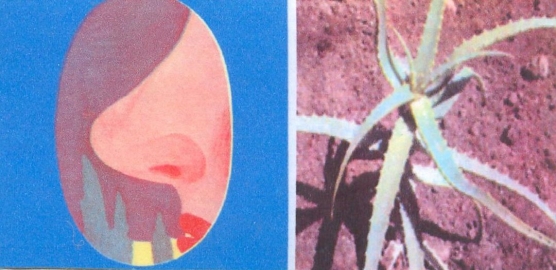 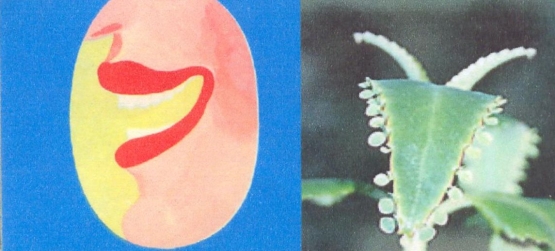 Ход игры: больной заходит в кабинет, приветствует врача, садится, рассказывает (или показывает) врачу, что у него болит. Врач слушает больного, осматривает его, выписывает рецепт, рассказывает, как принимать лекарства. «Как лечит это растение? »Цель: расширить знания детей о том, как растение помогает в оздоровлении человека. Материал: карточки с изображением растений и карточки с изображением частей тела человека. Ход игры: дети находят подходящие пары. ЛУКОШКО «Наша аптека»Цель: сформировать представления детей о целебных свойствах растениях и их использовании человеком, упражнять в их распознавании на иллюстрациях. Материал: плоскостное лукошко с красно-зеленым крестиком на одной из сторон, набор иллюстраций целебных растений (лимон, герань, фиалка, кислица, алоэ, каланхоэ и др.) .Ход игры: воспитатель загадывает детям загадки о целебных растениях. Ребенок находит в лукошке иллюстрацию, называет растение и объясняет, почему его называют «зеленым доктором». Аналогично можно проводить игры с лукошком на темы: «Первоцветы», «Ягоды», «Фрукты», «Овощи»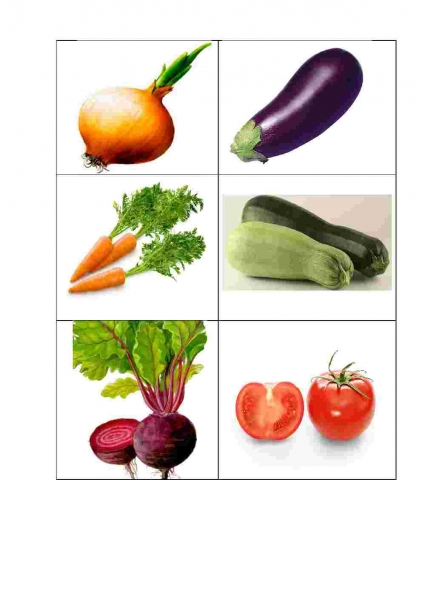 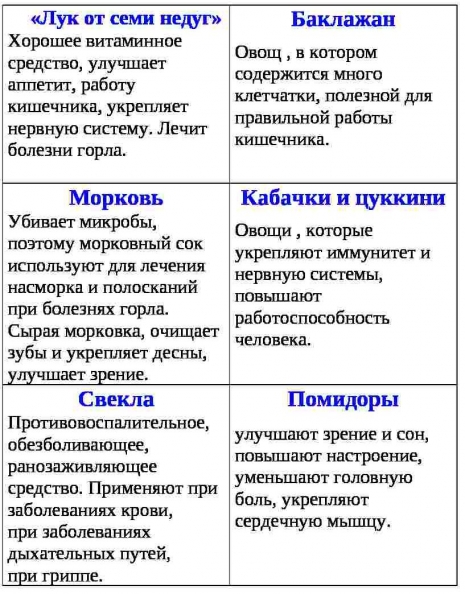 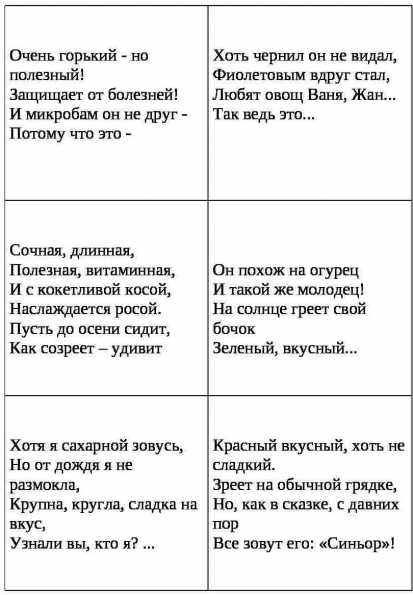 «Какого растения не стало? » (игра с живыми растениями) Цель: развивать память, воображение дошкольников, систематизировать знания детей по теме «Целебные растения».Ход игры: На столик выставляется четыре или пять растений. Дети их запоминают. Воспитатель предлагает детям закрыть глаза и убирает одно из растений. Дети открывают глаза и вспоминают, какое растение стояло ещё. Можно с каждым разом увеличивать количество растений на столе. «Назовите растение»Воспитатель предлагает назвать растения (второе слева или пятое справа и т. д.) . Затем условие игры меняется («На каком месте алоэ? » и т. д.) Можно задавать вопросы:- Назовите растения с прямыми стеблями, с вьющимися, без стебля. Как нужно ухаживать за ними? Чем ещё отличаются растения друг от друга? - На что похожи листья фиалки? На что похожи листья фикуса и т. д.? «Угадай растение»Сейчас один из вас загадает растение, расскажет нам о нём, не называя его. А мы по рассказу назовем это растение. 